VILLAGE OF MONROEVILLE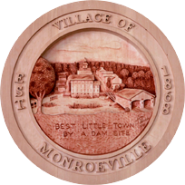 21 N MAIN ST. ~ P.O. BOX 156MONROEVILLE, OH.  44847Ph: 419-465-4443 ~ Fax: 419-465-2259www.RitaOhio.com/www.MonroevilleOhio.com /IncomeTax@monroevilleohio.comNote: The Village of Monroeville has a mandatory filing requirement which means that all residents of the Village of Monroeville 16 years of age and older must file an income tax return with RITA (Regional Income Tax Agency) on an annual basis. Visit www.RitaOhio.com to access Fast File, MyAccount and tax forms.Taxpayer:  				 SSN:  			 DOB:  			 DL#:  			Spouse:	      				 SSN:  			 DOB:  			 DL#:  			Other:	      				 SSN:  			 DOB:  			 DL#:  			New Address:  __________________________________ City/ST/Zip:  __________________________________	Home Phone:  _________________________	                 Work Phone:  						Cell Phone:  _________________________	                 Email Address:  					Date Moved to Current Address:  		 Prior Address:  							Taxpayer Employer:  												Employer Address:  												Date began employment:  			 Date terminated employment:  				Does your employer withhold city tax?             Yes           No   If yes, for what city?  				Spouse Employer:  												Employer address:  												Date began employment:  			 Date terminated employment:  				Does your employer withhold city tax?               Yes         No   If yes, for what city?  				Other Employer:  												Employer address:  												Date began employment:  			 Date terminated employment:  				Does your employer withhold city tax?                Yes         No   If yes, for what city?  				Are you self-employed? If yes, please complete the following:Business Name/Type of Business:  										Business Address:  							 Date business started:  			Do you have employees?              Yes           No    If yes, Federal ID Number:  					Do you own rental property? IF YES, attach separate sheet providing a full listing of all rental properties.Do you have income from other sources, such as partnerships, estates, trusts, Form(s) 1099-Misc., etc.?  If yes, please explain:Other members in your household 16 years of age and older:Name:  					 SSN:  			 DOB:  			 DL#:  			Name:  					 SSN:  			 DOB:  			 DL#:  			Are you eligible to file for an exemption from the Village of Monroeville’s mandatory filing requirements? If yes, please explain:Taxpayer Signature:  						    Date:  				Spouse Signature:      						    Date:  				Other Signature:        						    Date:  				